I. MỤC TIÊU Về năng lực chung – Tự chủ và tự học: Chủ động, tích cực tìm hiểu về các nguyên tử nguyên tố nhóm VII, các ion halide;– Giao tiếp và hợp tác: Hoạt động nhóm và cặp đôi một cách hiệu quả theo đúng yêu cầu của GV, đảm bảo các thành viên trong nhóm đều được tham gia và trình bày báo cáo;– Giải quyết vấn đề và sáng tạo: Thảo luận với các thành viên trong nhóm, liên hệ thực tiễn nhằm giải quyết các vấn đề trong bài học và cuộc sống. Năng lực hóa họcNhận thức hoá học: – Trình bày công thức electron, CTCT của các halogen, hydrogen halide.– Trình bày được xu hướng biến đổi tính oxi hóa của các halogen, tính acid của dãy hydrohalic acid.– Giải thích được quy luật biến đổi tính phi kim, tính oxi hóa của các halogen, tính acid của các hydrohalic acid. 	–  Gọi tên các halogen, các hydrogen halide, các hydrohalic acid theo danh pháp IUPAC.– Dựa vào bảng thông tin về nhiệt độ sôi của các hydrogen halide, mô tả được sự biến thiên nhiệt độ sôi từ (HCl → HI), và sự bất thường của HF.– Dự đoán tính chất hóa học đặc trưng của các X2, HX.– Trình bày kết quả và rút ra kết luận về quá trình phân biệt các ion halogenua (X-)Tìm hiểu thế giới tự nhiên dưới góc độ hoá học: – Đề xuất được các dụng cụ, hóa chất để thực hiện một số thí nghiệm nghiên cứu tính chất hóa học (tính oxi hóa và tính khử) của các hydrohalic acid.– Tiến hành, quan sát, ghi chép kết quả thí nghiệm nhận biết các ion halogenua bằng dung dịch silver nitrateVận dụng kiến thức, kĩ năng đã học: – Tìm hiểu, đưa ra được ví dụ và rút ra kết luận về sự thay đổi nhiệt độ của các quá trình xảy ra trong tự nhiên. - Giải thích được sự biến thiên của nhiệt độ sôi từ HCl —> HI và nhiệt độ sôi bất thường của HF– So sánh độ bền phân tử của các H – X từ HF --> HI– Giải thích hiện tượng dung dịch đậm đặc của HX thường bốc khí trong không khí ẩm– Vận dụng kiến thức đã học:+ Giải thích quy trình khắc chữ trên thủy tinh.+ Giải thích sự cố chạy thận ở Hoà Bình dưới góc nhìn của người học hoá.+ Đưa ra giải pháp để sự cố trên không tái diễn.+ Đánh giá quy trình điều chế criolit nhân tạo.  		+ Định hướng ngành nghề hóa học vật liệu.Về phẩm chất	- Chăm chỉ	- Trách nhiệm	- Trung thực	- Nhân ái	- Yêu nướcII. THIẾT BỊ DẠY HỌC VÀ HỌC LIỆU Giáo viên	- Máy chiếu, các dụng cụ - hóa chất cần thiết, Laptop, phiếu học tập, nam châm, bảng phụ.  Học sinh	- Chuẩn bị các phiếu học tập và nội dung kiến thức tại nhà, bút, bảng phụ.II. TIẾN TRÌNH DẠY HỌC1. Hoạt động 1: Khởi độnga. Mục tiêu  	- Tạo hứng thú và kích thích sự tò mò của học sinh vào chủ đề học tập. Học sinh tiếp nhận kiến thức chủ động, tích cực, hiệu quả.b. Nội dungc. Sản phẩmd. Tổ chức thực hiện2. Hoạt động 2: Hình thành kiến thức mới2.1 Hoạt động hệ thống hóa kiến thức nhóm VIIA (… phút)a. Mục tiêu  	- Giúp học sinh hệ thống hóa lại toàn bộ nội dung kiến thức cơ bản về các nguyên tố, các đơn chất, các hydrogen halide cũng như các halidehydric acid, các ion halide.	- Giúp học sinh hình thành năng lực hợp tác, làm việc nhóm.b. Nội dungc. Sản phẩmd. Tổ chức thực hiện2.2 Hoạt động LUYỆN TẬP – PHẦN THI ĐẤU TRƯỜNG HÓA HỌC (… phút)a. Mục tiêu  	- Hoàn thiện các kĩ năng làm việc nhóm, giải quyết vấn đề thông qua các câu hỏi củng cố kiến thức.	- Thông qua các trò chơi giúp học sinh cảm thấy hứng thú trong việc học.b. Nội dungc. Sản phẩmd. Tổ chức thực hiện3. Hoạt động: VẬN DỤNG – TRANH TÀI GIẢI HÓAa. Mục tiêu      	- Học sinh vận dụng các kiến thức đã được học và luuyện tập để giải các bài tập hóa học nhằm khắc sâu kiến thức.b. Nội dungc. Sản phẩmd. Tổ chức thực hiện (sử dụng kĩ thuật góc)IV. PHỤ LỤC. Hồ sơ dạy học.Phiếu học tập. (đã có ở trên)Phiếu hướng dẫn tiến hành thí nghiệm. (Bài 4, PHT số 3)Bảng kiểm (dùng để đánh giá kết quả hoạt động của nhóm).BẢNG TỔNG KẾT ĐIỂM TỪNG PHẦN THITrường THPT ………….Tổ: …………………..Trường THPT ………….Tổ: …………………..Trường THPT ………….Tổ: …………………..Họ và tên giáo viên…………………………..Họ và tên giáo viên…………………………..BÀI 23: ÔN TẬP CHƯƠNG 7 – NGUYÊN TỐ NHÓM VIIABÀI 23: ÔN TẬP CHƯƠNG 7 – NGUYÊN TỐ NHÓM VIIABÀI 23: ÔN TẬP CHƯƠNG 7 – NGUYÊN TỐ NHÓM VIIABÀI 23: ÔN TẬP CHƯƠNG 7 – NGUYÊN TỐ NHÓM VIIABÀI 23: ÔN TẬP CHƯƠNG 7 – NGUYÊN TỐ NHÓM VIIATuần: 34Tiết: 68Ngày soạn:Ngày soạn:Thời gian thực hiện: CÂU HỎI KHỞI ĐỘNGCâu 1: Có thể phân biệt tất cả các ion halide bằng duy nhất một thuốc thử hay không?Câu 2: Đề xuất phương án nhận biết các ion halide, cho biết hiện tượng cụ thể và viết các phương trình phản ứng minh hoạ cho trường hợp 4 dung dịch không dán nhãn bao gồm: NaF, NaCl, KBr, KI?TRẢ LỜI CÂU HỎI KHỞI ĐỘNGCâu 1: Có thể.Câu 2: Sử dụng thuốc thử là dung dịch silver nitrate (AgNO3) để nhận biết 4 dung dịch với 4 hiện tượng khác nhau.- Dung dịch cho kết tủa màu trắng là NaCl: NaCl(aq) + AgNO3(aq) → AgCl(s) + NaNO3(aq)- Dung dịch cho kết tủa màu vàng nhạt là KBr: KBr(aq) + AgNO3(aq) → AgBr(s) + KNO3(aq)- Dung dịch cho kết tủa màu vàng đậm hơn là KI: KI(aq) + AgNO3(aq) → AgI(s) + KNO3(aq)- Dung dịch không có hiện tượng với AgNO3 là NaF.HOẠT ĐỘNG CỦA GIÁO VIÊNHOẠT ĐỘNG CỦA HỌC SINHBước 1: Chuyển giao nhiệm vụ học tậpYêu cầu học sinh hoạt động cá nhân trả lời câu hỏi Nhận nhiệm vụBước 2: Thực hiện nhiệm vụTheo dõi và hỗ trợ cho nhóm HS Suy nghĩ và trả lời câu hỏiBước 3: Báo cáo kết quả và thảo luậnYêu cầu đại diện một học sinh báo cáo kết quả Báo cáo sản phẩm Bước 4: Kết luận và nhận địnhNhận xét và dẫn dắt vào bài.PHIẾU HỌC TẬP SỐ 11. Hoàn thiện nội dung trên các phiếu bài tập được phát cho từng nhóm.Nhóm 1: Nguyên tử halogen     Nhóm 3: Hydrogen halideNhóm 2: Đơn chất halogen        Nhóm 4: Muối halide2. Ghi kết quả lên bảng phụ, đại diện các nhóm trình bày.TRẢ LỜI PHIẾU HỌC TẬP SỐ 1HOẠT ĐỘNG CỦA GIÁO VIÊNHOẠT ĐỘNG CỦA HỌC SINHBước 1: Chuyển giao nhiệm vụ học tậpChia lớp thành 4 nhómYêu cầu học sinh thảo luận và trả lời câu hỏi trong phiếu học tập số 1.Mỗi câu trả lời đúng trong phiếu học tập được 1 điểm.Nhận nhiệm vụBước 2: Thực hiện nhiệm vụTheo dõi và hỗ trợ cho nhóm HS.Thảo luận và ghi câu trả lời vào PHT.HS treo bảng phụ có PHT lên bảng.Bước 3: Báo cáo kết quả và thảo luậnYêu cầu đại diện một nhóm báo cáo kết quả PHT số 1.Báo cáo sản phẩm thảo luận của nhómBước 4: Kết luận và nhận địnhNhận xét và chốt kiến thức.Tổng kết điểm.Nhận xét sản phẩm của nhóm khácPHIẾU HỌC TẬP SỐ 2Câu 1: Nhận xét nào sau đây đúng về tính chất hóa học của nhóm halogen? A. Fluorine chỉ có tính oxi hóa, còn chlorine, bromine, iodine vừa có tính oxi hóa vừa có tính khử.B. Fluorine, chlorine, bromine, iodine chỉ có tính oxi hóa mạnh.C. Tính khử giảm dần theo thứ tự Fluorine, chlorine, bromine, iodine.D. Tính oxi hóa tăng dần theo thứ tự Fluorine, chlorine, bromine, iodineCâu 2: Dãy nào sau đây sắp xếp các chất theo thứ tự giảm dần tính acid?A. HI > HBr > HCl > HF.B. HF > HCl > HBr > HIC. HCl > HBr > HF > HI.D. HCl > HBr > HI > HF.Câu 3: Phản ứng nào sau đây minh họa tính khử của dung dịch HCl?A. 2HCl + Fe  FeCl2 + H2B. 16HCl + 2KMnO4  2KCl + 2MnCl2 + 5Cl2C. 2HCl + CaCO3  CaCl2 + CO2 + H2OD. 6HCl + Al2O3  2AlCl3 + 3H2OCâu 4: X là muối tan tốt trong nước. Cho dung dịch AgNO3 vào dung dịch muối X thấy có kết tủa màu trắng. X làA. KI B. AgClC. NaBrD. MgCl2Câu 5: Ứng dụng nào dưới đây không phải của muối ăn?A. Bảo quản thực phẩmB. Dùng làm nước muối sinh líC. Dùng để tráng phim ảnhD. Cân bằng điện giải trong cơ thể ngườiTRẢ LỜI PHIẾU HỌC TẬP SỐ 2Câu 1: ACâu 2: ACâu 3: BCâu 4: DCâu 5: CHOẠT ĐỘNG CỦA GIÁO VIÊNHOẠT ĐỘNG CỦA HỌC SINHBước 1: Chuyển giao nhiệm vụ học tậpChia lớp thành 4 nhóm, các nhóm lần lượt trả lời từng câu trắc nghiệm bằng cách giơ đáp án tương ứng (sử dụng PHT số 2). - Nhóm trả lời sai câu hỏi sẽ bị loại, các nhóm còn lại tiếp tục trả lời. Nhóm trả lời đến câu hỏi cuối cùng sẽ giành chiến thắng.Nhận nhiệm vụBước 2: Thực hiện nhiệm vụTrình chiếu lần lượt các câu hỏi và cho thời gian để các nhóm trả lời vào bảng. Giơ bảng ghi kết quả là các đáp án A, B, C, D. Thảo luận và ghi câu trả lời vào bảng.Bước 3: Báo cáo kết quả và thảo luậnTổng kết điểm từng nhóm. Các nhóm trả lời đúng và nhanh nhất được lần lượt 4, 3, 2, 1 điểm.Bước 4: Kết luận và nhận địnhNhận xét và chốt kiến thức.Tổng kết điểm.Nhận xét sản phẩm của nhóm khácPHIẾU HỌC TẬP SỐ 3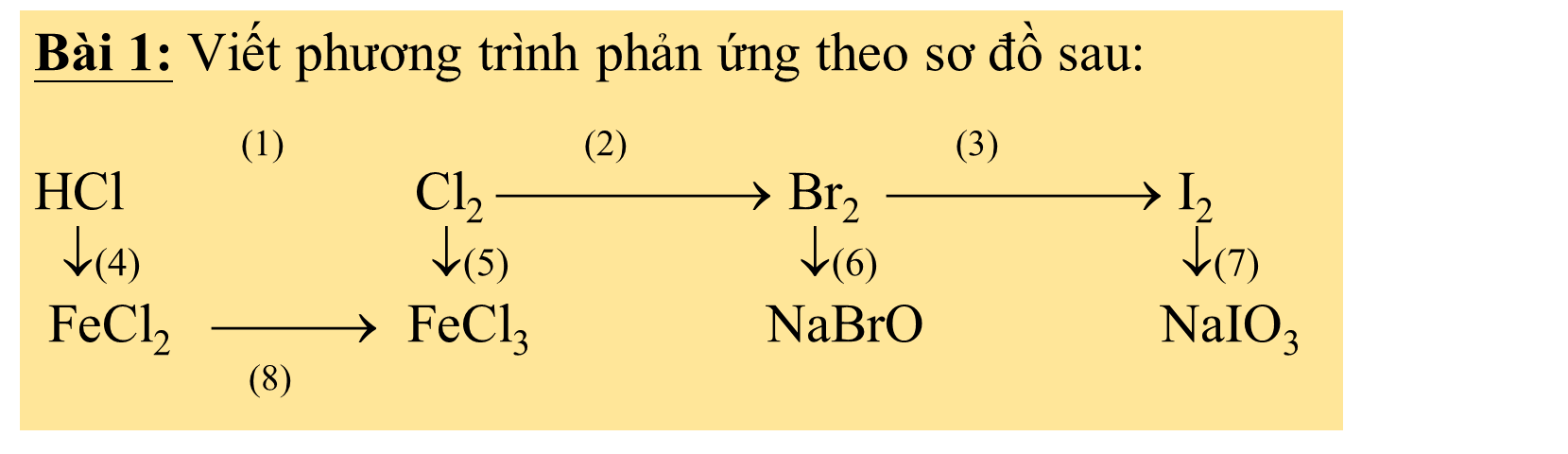 Bài 2: Nêu hiện tượng, giải thích trong những trường hợp sau:Hơ nóng lá kim loại Mg sau đó cho vào lọ đựng khí chlorine.Cho một miếng giấy màu tẩm ướt vào lọ đựng khí chlorine.Bài 3: Cho 3,9 gam hỗn hợp gồm Al và Mg vào 250 mL dung dịch HCl vừa đủ thu được 0,2 mol khí hydrogen và dung dịch muối.Tính tổng khối lượng muối thu được và nồng độ mol của dung dịch HCl trong dung dịch ban đầu?Bài 4: THỰC HÀNH: sử dụng hóa chất và dụng cụ đã chuẩn bị sẵn để phân biệt 4 dung dịch không màu đựng trong 4 lọ không dán nhãn bao gồm: HCl, NaCl, KI, NaNO3.TRẢ LỜI PHIẾU HỌC TẬP SỐ 3Bài 1: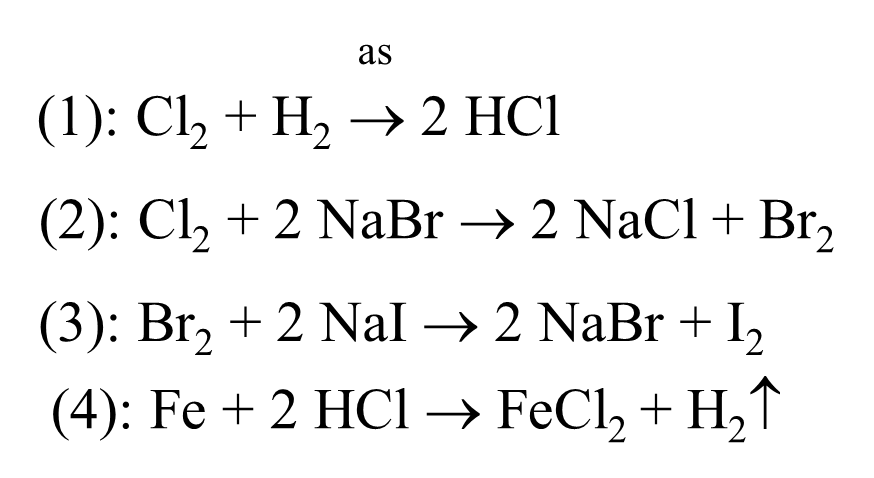 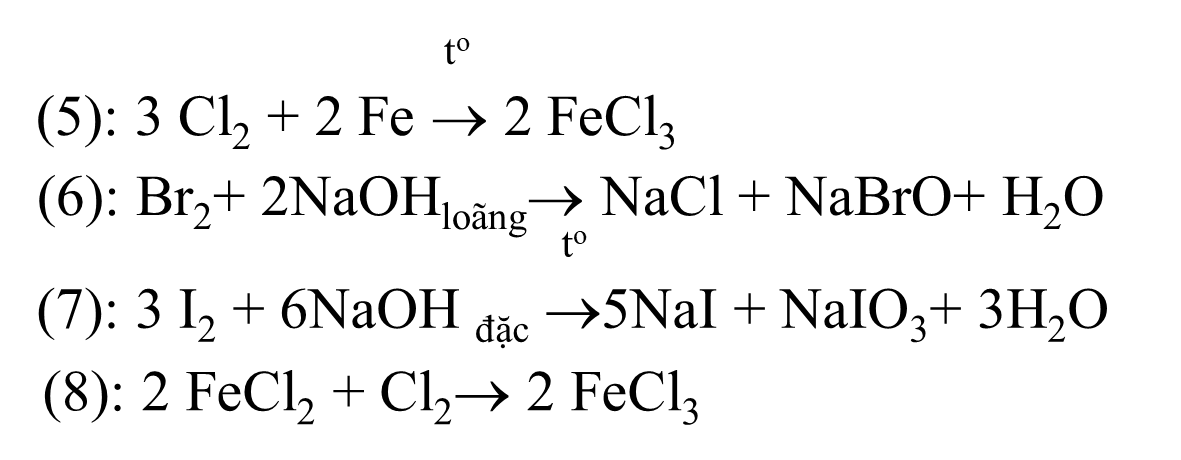 Bài 2:a) Hiện tượng: Lá Mg cháy sáng trong khí Cl2 tạo đám khói trắng là những tinh thể MgCl2. PTPƯ:  Mg + Cl2   MgCl2b) Hiện tượng: Miếng giấy mầu tẩm ướt dần mất màuGiải thích: PTPƯ: Cl2 + H2OHCl + HClO , HClO là một chất oxi hóa mạnh có tính chất tẩy màu Bài 3: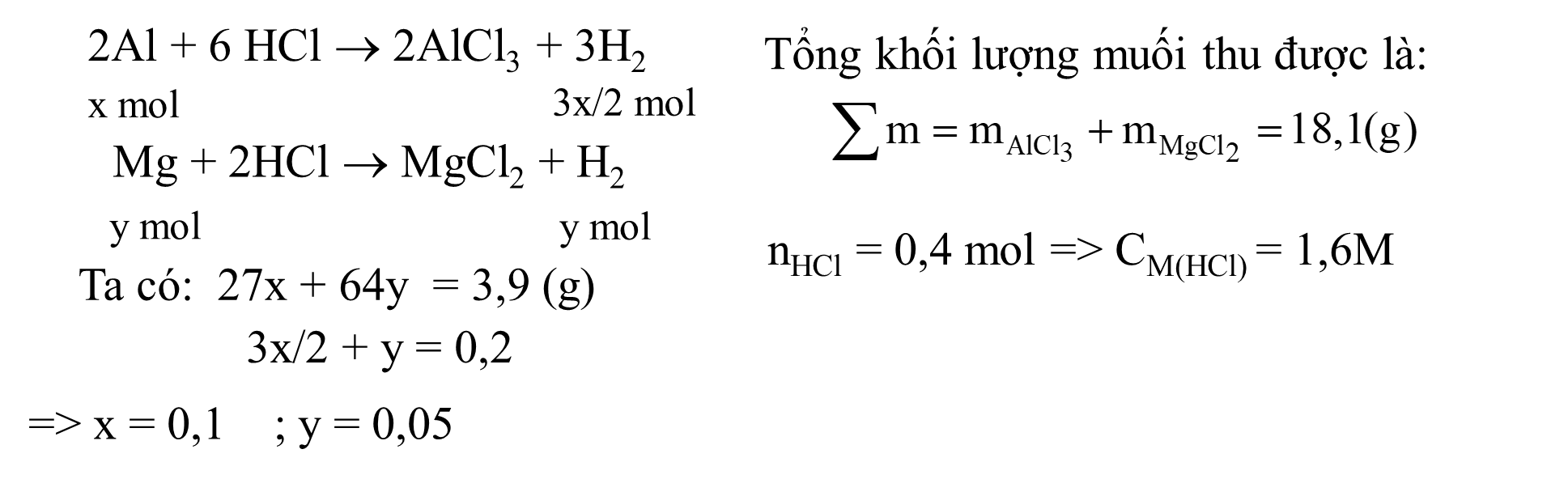 Bài 4: Hướng dẫn thực hiệnPTPƯ: AgNO3 + NaCl  AgCl  + NaNO3AgNO3 + KI  AgI  + KNO3HOẠT ĐỘNG CỦA GIÁO VIÊNHOẠT ĐỘNG CỦA HỌC SINHBước 1: Chuyển giao nhiệm vụ học tậpChia lớp thành 4 nhóm (như ở 2 nội dung trước), các nhóm di chuyển theo góc để lần lượt giải các bài tập 1, 2, 3, 4. (mỗi bài trong 3 phút).- Các nhóm tiến hành giải trong 3 phút, hết 3 phút nhóm di chuyển sang góc tiếp theo để giải bài kế tiếp.- Nhóm giải được đúng, nhiều bài nhất sẽ giành chiến thắng và được 5 điểm, các nhóm nhanh tiếp theo lần lượt được  3, 2, 1 điểm.Nhận nhiệm vụBước 2: Thực hiện nhiệm vụTheo dõi và hỗ trợ cho nhóm HS Thảo luận và ghi câu trả lời vào PHTBước 3: Báo cáo kết quả và thảo luậnYêu cầu đại diện một nhóm báo cáo kết quả PHT số 3Báo cáo sản phẩm thảo luận của nhóm.Bước 4: Kết luận và nhận địnhNhận xét và chốt kiến thức.Tổng kết điểmNhận xét sản phẩm của nhóm khácNhóm 1Nhóm 2Nhóm 3Nhóm 4I. Hệ thống hóa kiến thứcII. Đấu trường hóa họcIII. Tranh tài giải hóaTổng điểmĐiểm thưởng qui đổi